Implementasi Sistem Analytic Hierarchy Process (AHP) Dalam Pemanfaatan Dana BOS SMKBaedhowi1, Salman Alfarisy Totalia1, Budi Wahyono1*1 Prodi Pendidikan Ekonomi FKIP Universitas Sebelas MaretCorrespondence: budiwahyono@staff.uns.ac.idpendahuluanPendidikan merupakan usaha sadar dan terencana untuk mewujudkan suasana belajar dan proses pembelajaran agar peserta didik secara aktif mengembangkan potensi dirinya untuk memiliki kekuatan spiritual keagamaan, pengendalian diri, kepribadian, kecerdasan, akhlak mulia, serta keterampilan yang diperlukan dirinya, masyarakat, bangsa dan negara (Undang-Undang Nomor 20 Tahun 2003). Definisi tersebut mengindikasikan bahwa pendidikan memegang peran penting dalam meningkatkan kualitas sumber daya manusia di Indonesia. Berbagai upaya dilakukan pemerintah untuk meningkatkan kualitas pendidikan di Indonesia, salah satunya melalui program Nawacita. Pada program Nawacita tersebut, khususnya pada poin kelima disebutkan bahwa pemerintah akan meningkatkan kualitas hidup masyarakat Indonesia, salah satunya dengan melaksanakan Wajib Belajar 12 Tahun dengan memperluas dan meningkatkan akses pendidikan menengah yang berkualitas.Wujud komitmen pemerintah dalam upaya peningkatan akses pendidikan menengah tersebut salah satunya melalui program Bantuan Operasional Sekolah (BOS) untuk SMK. Bantuan Operasional Sekolah (BOS) SMK adalah program pemerintah berupa pemberian dana langsung ke SMK baik negeri maupun swasta di mana besaran dana yang diterima dihitung berdasarkan jumlah siswa masing-masing sekolah dikalikan satuan biaya (unit cost) bantuan. Dana BOS SMK digunakan untuk membantu SMK negeri dan swasta dalam memenuhi biaya operasional sekolah non personalia. Adanya dana BOS SMK membawa dampak positif dalam meningkatkan kualitas proses pembelajaran dan hasil belajar siswa SMK (Baedhowi, dkk, 2017).Tujuan umum BOS SMK adalah mewujudkan layanan pendidikan yang terjangkau dan bermutu bagi lapisan masyarakat. Petunjuk teknis dalam pemanfaatan dana BOS ini diatur oleh pemerintah melalui Peraturan Menteri Pendidikan dan Kebudayaan. Dalam petunjuk teknis tersebut, terdapat beberapa sasaran penggunaan dana BOS, dan pihak SMK tidak diperbolehkan memanfaatkan dana BOS di luar sasaran yang telah ditetapkan. Undang-Undang Nomor 1 Tahun 2004 tentang Perbendaharaan Negara Pasal 68 dan Pasal 69 menjelaskan bahwa instansi pemerintah mengemban tugas pokok dan fungsinya yaitu memberi pelayanan kepada masyarakat dengan menerapkan pengelolaan keuangan yang fleksibel, mementingkan produktivitas, efisiensi, dan keefektifan. Pada praktiknya, SMK masih mengalami kesulitan dalam memanfaatkan dana BOS dari pemerintah. Kesulitan yang umum terjadi di SMK adalah dalam menentukan proporsi penggunaan dana BOS untuk masing-masing sasaran yang ditentukan dalam juknis. Baedhowi, dkk (2017) mengatakan bahwa pemanfaatan dana BOS SMK selama ini banyak yang ditujukan untuk bahan habis pakai, karena banyak menyerap dana dan mudah dalam membuat pertanggungjawaban (sebagaimana ditampilkan pada gambar 1 di bawah ini).Gambar 1. Persentase Pemanfaatan Dana BOS SMKSumber: Baedhowi, dkk (2017)Keterangan:Gambar 1 di atas menunjukkan bahwa pada umumnya SMK belum bisa mengoptimalkan pemanfaatan dana BOS yang diberikan oleh pemerintah. Selama ini, dana BOS SMK banyak digunakan untuk membeli bahan habis pakai dan sasaran lain yang dirasa mudah dalam pertanggungjawabannya.Kajian yang dilakukan oleh Baedhowi, dkk (2017) merekomendasikan solusi untuk optimalisasi pemanfaatan dana BOS SMK dengan menggunakan sistem Analytic Hierarchy Process (AHP). Analytic Hierarchy Process (AHP) merupakan suatu model pendukung keputusan yang  dikembangkan oleh Thomas L. Saaty. AHP bisa dimanfaatkan dalam membantu pengambilan keputusan di berbagai bidang, termasuk manajemen dan ekonomi (Lee, 2015). Dalam kajian ini, AHP digunakan untuk membantu SMK dalam menentukan prioritas pemanfaatan dana BOS untuk tiap sasaran.MetodE PENELITIANPenelitian ini menggunakan metode deskriptif dengan pendekatan analisis kuantitatif dan kualitatif. Analisis kualitatif digunakan untuk menggali informasi lapangan tentang berbagai permasalahan yang dihadapi dalam pemanfaatan dana BOS di SMK. Analisis kuantitatif yang digunakan adalah menggunakan Analytic Hierarchy Process (AHP). Penelitian ini dilakukan di SMK Muhammadiyah 7 Gondanglegi Malang. Responden dalam penelitian ini adalah tim manajemen BOS, yaitu Kepala Sekolah, Waka Bidang BOS, Bendahara BOS, Operator Dapodik, dan Komite Sekolah.HASIL DAN PembahasanPermasalahan utama SMK Muhammadiyah 7 Gondanglegi Malang dalam pemanfaatan BOS adalah belum bisa menyusun perencanaan penggunaan dana BOS sesuai dengan persentase kebutuhan masing-masing sasaran. Untuk mengatasi permasalahan tersebut maka digunakan sistem Analytic Hierarchy Process (AHP). Adapun hasil proporsi pemanfaatan masing-masing tim manajemen BOS ditampilkan dalam tabel 1, 2, 3, 4, 5 berikut ini:Tabel 1. Proporsi Pemanfaatan Dana BOS Menurut Kepala SekolahTabel 2. Proporsi Pemanfaatan Dana BOS Menurut Wakil Kepala Sekolah Bidang BOSTabel 3. Proporsi Pemanfaatan Dana BOS Menurut Bendahara BOSTabel 4. Proporsi Pemanfaatan Dana BOS Menurut Komite SekolahTabel 5. Proporsi Pemanfaatan Dana BOS Menurut Operator DapodikBerdasarkan tabel 1, 2, 3, 4, dan 5 di atas diketahui bahwa masing-masing tim manajemen BOS mempunyai proporsi yang berbeda-beda dalam pemanfaatan dana BOS. Dari perbedaan proporsi ini kemudian dilakukan pembobotan untuk tiap tim manajemen BOS, dan disepakati dengan antara tim manajemen BOS bahawa bobot untuk Kepala Sekolah adalah 35%, Waka Bidang BOS 25%, Bendahara BOS 10%, Komite Sekolah 10%, dan Operator Dapodik 10%. Hasil pembobotan masing-masing tim manajemen BOS tersebut ditampilkan dalam tabel 6 berikut ini:Tabel 6. Hasil Pembobotan Masing-masing Tim Manajemen BOSKeterangan:
KS	= Kepala SekolahWKB	= Wakil Kepala Sekolah Bidang BOSBB	= Bendahara BOSKom	= Komite SekolahOD	= Operator DapodikTabel 6 di atas menunjukkan bahwa pengembangan sekolah rujukan merupakan prioritas utama dalam pemanfaatan BOS. Selanjutnya peningkatan mutu proses pembejaran juga menjadi salah satu prioritas setelah pengembangan sekolah rujukan. Posisi ketiga yang perlu mendapatkan prioritas pemanfaatan dana BOS adalah pembiayaan pengelolaan satuan pendidikan. Analisis selanjutnya dilakukan untuk mengklasifikan sasaran BOS tersebut ke dalam Standar Nasional Pendidikan (SNP) sekaligus mengurutkan dari rangking terkecil hingga terbesar. Hasil klasifikasi sasaran BOS dengan SNP ditampilkan dalam tabel 7 berikut ini:Tabel 7. Rangking Skala Prioritas Sasaran BOS Berdasarkan Standar Nasional PendidikanBerdasarkan tabel 7 di atas, diketahui bahwa standar proses merupakan prioritas utama sebagai sasaran dana BOS di SMK Muhammadiyah 7 Gondanglegi Malang, dilanjutkan dengan standar sarana dan prasarana, kemudian standar pengelolaan, standar kompetensi lulusan, standar isi, pembiayaan, dan penilaian. Standar pendidik dan tenaga kependidikan kosong karena tidak termasuk dalam sasaran BOS SMK.KESIMPULANBerdasarkan hasil implementasi sistem Analytic Hierarchy Process (AHP) di SMK Muhammadiyah 7 Gondanglegi Malang diperoleh hasil bahwa tiga prioritas utama pemanfaatan dana BOS adalah untuk membiayai pengembangan sekolah rujukan, peningkatan mutu proses pembelajaran dan pengelolaan satuan pendidikan. Apabila dilihat dari Standar Nasional Pendidikan, dana BOS perlu diprioritaskan untuk standar proses, dilanjutkan dengan standar sarana dan prasarana, kemudian standar pengelolaan, standar kompetensi lulusan, standar isi, standar pembiayaan, dan  urutan terakhir adalah standar penilaian.RefErensiBaedhowi; Martono, Trisno; Wardani, D. K; Totalia, S. A.; Laksono, P. W; Triyanto; Octoria, Dini. (2017) Effectiveness of School Operational Support Funds to Quality Of Students Learning Process and Outcomes in Vocational High School. Advanced Science Letters Vol.23, 524-527, 2017.Baedhowi; Totalia, S.A.; Triyanto; Wahyono, B.; Nugraheni, P.D.; Haryani, T.; Herdyka, M. (2016) Optimalisasi Pemanfaatan Dana BOS SMK dengan Menggunakan Teknik Analytics Hierarchy Process (AHP). Jakarta: Direktorat Pembinaan SMK Kemdikbud.Baedhowi; Triyanto; Totalia, S. A. (2016) Model Pendampingan Pelaksanaan BOS Dalam Meningkatkan Kualitas Mutu Pembelajaran SMK Muhammadiyah. Jakarta: Direktorat Pembinaan SMK Kemdikbud.Lee, S. (2015) Determination of Priority Weights under Multiattribute Decision-Making Situations: AHP versus Fuzzy AHP. Journal of Construction Engineering and Management Volume 141, Issue 2, 1 February 2015.Undang-Undang Nomor 20 Tahun 2003 tentang Sistem Pendidikan Nasional.Undang-Undang Nomor 1 Tahun 2004 tentang Perbendaharaan Negara.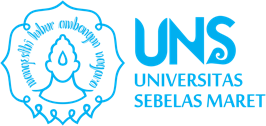 BISE: Jurnal Pendidikan Bisnis dan Ekonomihttps://jurnal.uns.ac.id/bisep-ISSN 2548-8961 | e-ISSN 2548-7175 | Volume 5 Nomor 1 (2019) Program Studi Pendidikan Ekonomi, FKIP Universitas Sebelas Maret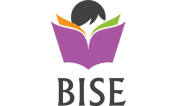 Article InfoAbstractDOI:Keyword: Analytic Hierarchy Process (AHP), Bantuan Operasional Sekolah (BOS), Sekolah Menengah Kejuruan (SMK)Pada umumnya SMK belum bisa mengoptimalkan pemanfaatan dana BOS yang diberikan oleh pemerintah. Selama ini, dana BOS SMK banyak digunakan untuk membeli bahan habis pakai dan sasaran lain yang dirasa mudah dalam pertanggungjawabannya (Baedhowi, dkk, 2017). Tujuan penelitian ini adalah mengetahui hasil implementasi sistem Analytic Hierarchy Process (AHP) untuk mengoptimalkan pemanfaatan dana BOS SMK Muhammadiyah 7 Gondanglegi Malang. Penelitian ini menggunakan metode deskriptif dengan pendekatan analisis kuantitatif dan kualitatif. Analisis kualitatif digunakan untuk menggali informasi lapangan tentang berbagai permasalahan yang dihadapi dalam pemanfaatan dana BOS di SMK. Analisis kuantitatif yang digunakan adalah menggunakan Analytic Hierarchy Process (AHP). Hasil penelitian menunjukkan bahwa tiga prioritas utama pemanfaatan dana BOS SMK Muhammadiyah 7 Gondanglegi Malang berdasarkan sistem AHP yang diisi oleh tim manajemen BOS adalah untuk membiayai pengembangan sekolah rujukan, peningkatan mutu proses pembelajaran dan pengelolaan satuan pendidikan.Series 1Pembelian/penggandaan buku teks pelajaranSeries 2Pembelian alat tulis sekolah yang digunakan untuk kegiatan pembelajaranSeries 3Penggandaan soal dan penyediaan lembar jawaban siswa dalam kegiatan ulangan dan ujianSeries 4Pembelian peralatan pendidikan (peralatan praktikum IPA, IPS, Bahasa, peralatan ringan, peralatan olahraga)Series 5Pembelian bahan praktek dan atau bahan habis pakaiSeries 6Penyelenggaraan kegiatan pembinaan siswa/ ekstrakulikulerSeries 7Penyelenggaraan uji kompetensi bagi siswa SMK yang akan lulusSeries 8Penyelenggaraan praktek kerja industri / PKL (dalam negeri)Series 9Pemeliharaan dan perbaikan ringan sarana prasarana sekolahSeries 10Biaya untuk langganan daya dan atau kekurangannya yang mendukung kegiatan belajar seperti: listrik, air, telepon, internet sewa domainSeries 11Kegiatan penerimaan siswa baruSeries 12Pengembangan sekolah rujukanSeries 13Peningkatan mutu proses pembelajaranSeries 14Operasional layanan sekolah berbasis TIKSeries 15Biaya untuk menyusun dan mengirimkan laporan sekolah kepada pihak terkait meliputi biaya fotocopy dan konsumsi penyusunan LaporanNoSasaran BOS%SasaranRankingSBOS 1Pengadaan Buku Pelajaran/ Buku Penunjang Pelajaran/ Buku Bacaan3,2075964489SBOS 2Pembiayaan Pengelolaan Satuan Pendidikan14,952654981SBOS 3Pengadaan Alat Habis pakai Praktikum Pembelajaran4,6814139438SBOS 4Pengadaan Bahan Habis Pakai Praktikum Pembelajaran10,493673273SBOS 5Langganan Daya dan Jasa2,84733677310SBOS 6Penyelenggaraan Evaluasi Pembelajaran2,66358497312SBOS 7Penyelenggaraan Kegiatan Pembinaan Siswa/Ekstrakurikuler dan Intrakurikuler8,9763890894SBOS 8Pemeliharaan dan Perawatan Sarana/Prasarana Satuan Pendidikan8,3995059727SBOS 9Kegiatan Penerimaan Peserta Didik Baru 2,66783626811SBOS 10Penyelenggaraan Kegiatan Uji Kompetensi dan Sertifikasi Kejuruan8,8000141075SBOS 11Penyelenggaraan Praktek Kerja Industri (Prakerin)/Praktek Kerja Lapangan (PKL) (dalam negeri) dan Magang2,63754166713SBOS 12Pengembangan Sekolah Rujukan13,361994092SBOS 13Peningkatan Mutu Proses Pembelajaran8,4961299316SBOS 14Pengelolaan Layanan Satuan Pendidikan berbasis TIK 2,15160346914SBOS 15Biaya Asuransi Keamanan dan Keselamatan satuan pendidikan serta penanggulangan Bencana2,00816323715SBOS 16Pembelian Peralatan Komputer Pembelajaran1,88265303516SBOS 17Biaya Penyusunan dan Pelaporan1,77190873917NoSasaran BOS%SasaranRankingSBOS 1Pengadaan Buku Pelajaran/ Buku Penunjang Pelajaran/ Buku Bacaan7,0625946347SBOS 2Pembiayaan Pengelolaan Satuan Pendidikan3,45634969210SBOS 3Pengadaan Alat Habis pakai Praktikum Pembelajaran10,345282923SBOS 4Pengadaan Bahan Habis Pakai Praktikum Pembelajaran14,263787581SBOS 5Langganan Daya dan Jasa2,5394243114SBOS 6Penyelenggaraan Evaluasi Pembelajaran6,9650326758SBOS 7Penyelenggaraan Kegiatan Pembinaan Siswa/Ekstrakurikuler dan Intrakurikuler1,96668539315SBOS 8Pemeliharaan dan Perawatan Sarana/Prasarana Satuan Pendidikan3,31503955711SBOS 9Kegiatan Penerimaan Peserta Didik Baru 1,62459566917SBOS 10Penyelenggaraan Kegiatan Uji Kompetensi dan Sertifikasi Kejuruan7,5251255325SBOS 11Penyelenggaraan Praktek Kerja Industri (Prakerin)/Praktek Kerja Lapangan (PKL) (dalam negeri) dan Magang2,88869699312SBOS 12Pengembangan Sekolah Rujukan7,2196655736SBOS 13Peningkatan Mutu Proses Pembelajaran11,409749752SBOS 14Pengelolaan Layanan Satuan Pendidikan berbasis TIK 9,0477720784SBOS 15Biaya Asuransi Keamanan dan Keselamatan satuan pendidikan serta penanggulangan Bencana2,6468691813SBOS 16Pembelian Peralatan Komputer Pembelajaran6,0703084479SBOS 17Biaya Penyusunan dan Pelaporan1,65302001616NoSasaran BOS%SasaranRankingSBOS 1Pengadaan Buku Pelajaran/ Buku Penunjang Pelajaran/ Buku Bacaan2,15244312215SBOS 2Pembiayaan Pengelolaan Satuan Pendidikan7,1578525718SBOS 3Pengadaan Alat Habis pakai Praktikum Pembelajaran3,58201057410SBOS 4Pengadaan Bahan Habis Pakai Praktikum Pembelajaran3,4998610111SBOS 5Langganan Daya dan Jasa3,44770371812SBOS 6Penyelenggaraan Evaluasi Pembelajaran7,3607040777SBOS 7Penyelenggaraan Kegiatan Pembinaan Siswa/Ekstrakurikuler dan Intrakurikuler2,26915150114SBOS 8Pemeliharaan dan Perawatan Sarana/Prasarana Satuan Pendidikan3,7574343089SBOS 9Kegiatan Penerimaan Peserta Didik Baru 2,30393462813SBOS 10Penyelenggaraan Kegiatan Uji Kompetensi dan Sertifikasi Kejuruan10,113020414SBOS 11Penyelenggaraan Praktek Kerja Industri (Prakerin)/Praktek Kerja Lapangan (PKL) (dalam negeri) dan Magang9,4194605856SBOS 12Pengembangan Sekolah Rujukan10,389913442SBOS 13Peningkatan Mutu Proses Pembelajaran10,164826053SBOS 14Pengelolaan Layanan Satuan Pendidikan berbasis TIK 9,6963307285SBOS 15Biaya Asuransi Keamanan dan Keselamatan satuan pendidikan serta penanggulangan Bencana1,68616589916SBOS 16Pembelian Peralatan Komputer Pembelajaran11,343222691SBOS 17Biaya Penyusunan dan Pelaporan1,65596469317NoSasaran BOS%SasaranRankingSBOS 1Pengadaan Buku Pelajaran/ Buku Penunjang Pelajaran/ Buku Bacaan4,01899522810SBOS 2Pembiayaan Pengelolaan Satuan Pendidikan6,4566154035SBOS 3Pengadaan Alat Habis pakai Praktikum Pembelajaran5,9810693217SBOS 4Pengadaan Bahan Habis Pakai Praktikum Pembelajaran2,82959161212SBOS 5Langganan Daya dan Jasa2,70741746813SBOS 6Penyelenggaraan Evaluasi Pembelajaran2,60403934714SBOS 7Penyelenggaraan Kegiatan Pembinaan Siswa/Ekstrakurikuler dan Intrakurikuler6,3745946436SBOS 8Pemeliharaan dan Perawatan Sarana/Prasarana Satuan Pendidikan11,313986492SBOS 9Kegiatan Penerimaan Peserta Didik Baru 16,547627151SBOS 10Penyelenggaraan Kegiatan Uji Kompetensi dan Sertifikasi Kejuruan5,7515134459SBOS 11Penyelenggaraan Praktek Kerja Industri (Prakerin)/Praktek Kerja Lapangan (PKL) (dalam negeri) dan Magang5,8889450918SBOS 12Pengembangan Sekolah Rujukan10,576797894SBOS 13Peningkatan Mutu Proses Pembelajaran10,650020683SBOS 14Pengelolaan Layanan Satuan Pendidikan berbasis TIK 1,98558106815SBOS 15Biaya Asuransi Keamanan dan Keselamatan satuan pendidikan serta penanggulangan Bencana1,63639169316SBOS 16Pembelian Peralatan Komputer Pembelajaran3,04162905711SBOS 17Biaya Penyusunan dan Pelaporan1,63518440917NoSasaran BOS%SasaranRankingSBOS 1Pengadaan Buku Pelajaran/ Buku Penunjang Pelajaran/ Buku Bacaan2,19565242314SBOS 2Pembiayaan Pengelolaan Satuan Pendidikan1,67219233717SBOS 3Pengadaan Alat Habis pakai Praktikum Pembelajaran3,84313563613SBOS 4Pengadaan Bahan Habis Pakai Praktikum Pembelajaran3,88362082612SBOS 5Langganan Daya dan Jasa6,952135848SBOS 6Penyelenggaraan Evaluasi Pembelajaran6,3015461119SBOS 7Penyelenggaraan Kegiatan Pembinaan Siswa/Ekstrakurikuler dan Intrakurikuler1,90134568716SBOS 8Pemeliharaan dan Perawatan Sarana/Prasarana Satuan Pendidikan8,190902915SBOS 9Kegiatan Penerimaan Peserta Didik Baru 10,73144742SBOS 10Penyelenggaraan Kegiatan Uji Kompetensi dan Sertifikasi Kejuruan7,088620927SBOS 11Penyelenggaraan Praktek Kerja Industri (Prakerin)/Praktek Kerja Lapangan (PKL) (dalam negeri) dan Magang7,2579093686SBOS 12Pengembangan Sekolah Rujukan4,51383065811SBOS 13Peningkatan Mutu Proses Pembelajaran4,52139065710SBOS 14Pengelolaan Layanan Satuan Pendidikan berbasis TIK 8,6700580333SBOS 15Biaya Asuransi Keamanan dan Keselamatan satuan pendidikan serta penanggulangan Bencana1,99178504415SBOS 16Pembelian Peralatan Komputer Pembelajaran8,3773019464SBOS 17Biaya Penyusunan dan Pelaporan11,90712421NoSasaran BOSTim Manajemen BOSTim Manajemen BOSTim Manajemen BOSTim Manajemen BOSTim Manajemen BOSTim Manajemen BOSHasilRankingNoSasaran BOSKSWKBBBKomOTODHasilRanking1Pengadaan Buku Pelajaran/ Buku Penunjang Pelajaran/ Buku Bacaan3,217,062,154,024,062,204,13142Pembiayaan Pengelolaan Satuan Pendidikan14,953,467,166,4610,331,678,6633Pengadaan Alat Habis pakai Praktikum Pembelajaran4,6810,353,585,983,193,845,8884Pengadaan Bahan Habis Pakai Praktikum Pembelajaran10,4914,263,502,832,983,888,5645Langganan Daya dan Jasa2,852,543,452,711,726,953,11156Penyelenggaraan Evaluasi Pembelajaran2,666,977,362,603,356,304,64137Penyelenggaraan Kegiatan Pembinaan Siswa/Ekstrakurikuler dan Intrakurikuler8,981,972,276,378,141,905,5098Pemeliharaan dan Perawatan Sarana/Prasarana Satuan Pendidikan8,403,323,7611,319,508,197,0469Kegiatan Penerimaan Peserta Didik Baru 2,671,622,3016,553,4710,734,651210Penyelenggaraan Kegiatan Uji Kompetensi dan Sertifikasi Kejuruan8,807,5310,115,758,777,098,13511Penyelenggaraan Praktek Kerja Industri (Prakerin)/Praktek Kerja Lapangan (PKL) (dalam negeri) dan Magang2,642,899,425,8911,867,265,091012Pengembangan Sekolah Rujukan13,367,2210,3910,583,594,519,39113Peningkatan Mutu Proses Pembelajaran8,5011,4110,1610,6510,124,529,37214Pengelolaan Layanan Satuan Pendidikan berbasis TIK 2,159,059,701,9910,428,676,09715Biaya Asuransi Keamanan dan Keselamatan satuan pendidikan serta penanggulangan Bencana2,012,651,691,642,681,992,161716Pembelian Peralatan Komputer Pembelajaran1,886,0711,343,044,078,384,861117Biaya Penyusunan dan Pelaporan1,771,651,661,641,7711,912,7316NoSNPSasaran BOSTim Manajemen BOSTim Manajemen BOSTim Manajemen BOSTim Manajemen BOSTim Manajemen BOSTim Manajemen BOSHasilNoSNPSasaran BOSKSWKBBBKomOTODHasil1ProsesPenyelenggaraan Kegiatan Pembinaan Siswa/Ekstrakurikuler dan Intrakurikuler8,981,972,276,378,141,905,501ProsesPengadaan Bahan Habis Pakai Praktikum Pembelajaran10,4914,263,502,832,983,888,561ProsesPengadaan Alat Habis pakai Praktikum Pembelajaran4,6810,353,585,983,193,845,881ProsesPenyelenggaraan Praktek Kerja Industri (Prakerin)/Praktek Kerja Lapangan (PKL) (dalam negeri) dan Magang2,642,899,425,8911,867,265,091ProsesKegiatan Penerimaan Peserta Didik Baru 2,671,622,3016,553,4710,734,651ProsesPengadaan Buku Pelajaran/ Buku Penunjang Pelajaran/ Buku Bacaan3,217,062,154,024,062,204,132SarprasPemeliharaan dan Perawatan Sarana/Prasarana Satuan Pendidikan8,403,323,7611,319,508,197,042SarprasPembelian Peralatan Komputer Pembelajaran1,886,0711,343,044,078,384,862SarprasLangganan Daya dan Jasa2,852,543,452,711,726,953,112SarprasBiaya Asuransi Keamanan dan Keselamatan satuan pendidikan serta penanggulangan Bencana2,012,651,691,642,681,992,163PengelolaanPembiayaan Pengelolaan Satuan Pendidikan14,953,467,166,4610,331,678,663PengelolaanPengembangan Sekolah Rujukan13,367,2210,3910,583,594,519,394Kompetensi LulusanPenyelenggaraan Kegiatan Uji Kompetensi dan Sertifikasi Kejuruan8,807,5310,115,758,777,098,135IsiPeningkatan Mutu Proses Pembelajaran8,5011,4110,1610,6510,124,529,375IsiPengelolaan Layanan Satuan Pendidikan berbasis TIK 2,159,059,701,9910,428,676,096PembiayaanBiaya Penyusunan dan Pelaporan1,771,651,661,641,7711,912,737PenilaianPenyelenggaraan Evaluasi Pembelajaran2,666,977,362,603,356,304,648PTK0,000,000,000,000,000,000,00